БИОЛОГИЯИнструкция: Вам предлагается ознакомиться с двумя контекстами и выполнить к ним тестовые задания с выбором одного правильного ответа. Строение и функции почекГлавной системой, отвечающей за выведение продуктов метаболизма, является мочевыделительная система. Выделительная система представлена почками, мочеточниками, мочевым пузырем, мочеиспускательным каналом. Мочеобразование складывается из трех процессов: фильтрации, реабсорбции, канальцевой секреции. Основной структурной и функциональной единицей почки является нефрон. Почки покрыты наружным корковым слоем, а внутри расположен мозговой слой. В сутки фильтруется 1500 л мочи, из которой образуется около 1,5 л вторичной мочи.1. Наружный слой почки A) мозговойB) сетчатыйC) паутиннаяD) корковыйE) твердая 2. Структурно-функциональная единица почек A) мальпигиево тельцеB) мочевой пузырьC) нефронD) мочеточникиE) нейрон 3. Из мочевого пузыря моча поступает вA) мочеиспускательный канал B) мочеточник C) канальцы нефрона D) почечные пирамидкиE) извитой каналец 4. Количество первичной мочи (литр) в сутки A) 1,5 B) 3,5 C) 0,5 D) 100 E) 150 5. Второй этап образования мочи A) редукцияB) осморегуляция C) реабсорбция D) редупликацияE) трансдукция Строение и функции головного мозгаВ головном мозге различают пять отделов: продолговатый мозг, задний, включающий в себя мост и мозжечок, средний, промежуточный и передний мозг, представленный большими полушариями. До 80% массы мозга приходится на большие полушария. Центральный канал спинного мозга продолжается в головной мозг, где образует четыре полости (желудочки). Два желудочка находятся в полушариях, третий в промежуточном мозге, четвертый на уровне продолговатого мозга и моста. В них содержится черепно-мозговая жидкость. Окружен головной мозг тремя оболочками - соединительно-тканной, паутинной и сосудистой. 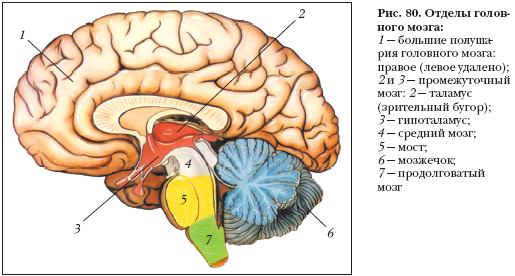 6. К центральной нервной системе относится A) нервыB) головной мозг C) нервные узлыD) синапсы E) ганглии7. Отдел головного мозга, образующий большие полушария A) заднийB) средний C) промежуточныйD) переднийE) продолговатый  8. На рисунке под номером 6 расположен A) варолиев мостB) мозжечокC) продолговатый мозгD) средний E) таламус 9. На рисунке продолговатый мозг расположен под цифройA) 5B) 6 C) 4 D) 2E) 7 10. На рисунке задний мозг представлен цифрамиA) 4,5,6B) 5,6,7C) 3,4,5D) 2,3,4E) 1,2,3Инструкция: Вам предлагаются тестовые задания с выбором одного или нескольких правильных ответов. 11. Наименьшая единица систематикиA) классB) популяцияC) видD) экосистемаE) биоценозF) родG) семействоH) отдел 12. Кровяные клеткиA) гепатоцитыB) миоцитыC) остеобластыD) остеокластыE) лейкоцитыF) хондроциты G) тромбоцитыH) эритроциты13. В процессе дыхания участвует(ют)A) диафрагма B) печеньC) селезенкаD) межреберные мышцы E) почкиF) надпочечникиG) сердцеH) тимус14. Взаимоотношения, выгодные для обоих организмовA) мутуализмB) кооперацияC) комменсализмD) квартиранствоE)  нейтрализмF)  хищничествоG) паразитизмH) конкуренция15. Комплекс Гольджи осуществляетA) биосинтез белковB) расщепление веществаC) внутриклеточный транспорт веществD) модификацию жировE) внутриклеточное давлениеF) фотосинтезG) синтез жировH) управление клеткой